お取引先各位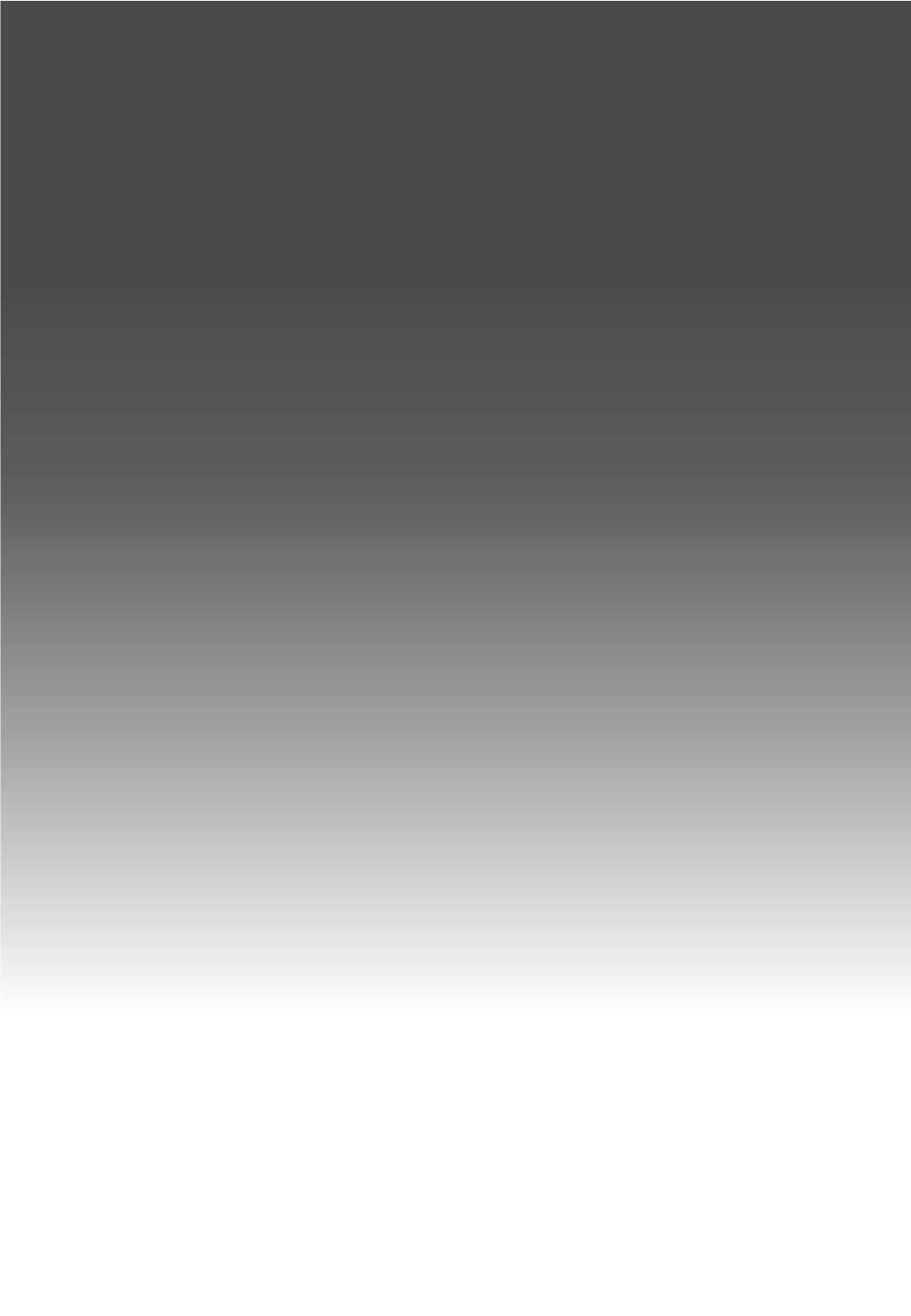 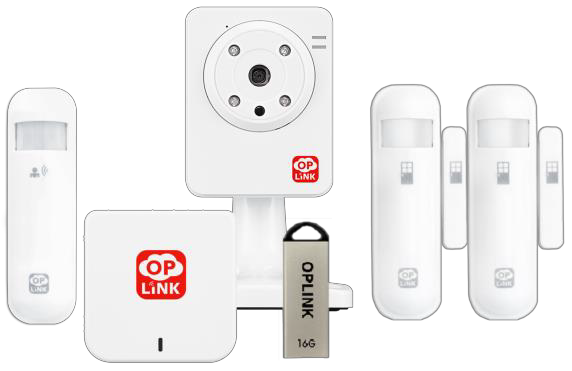 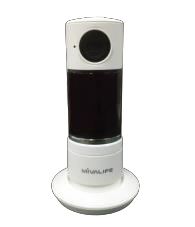 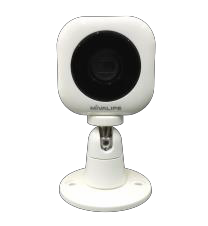 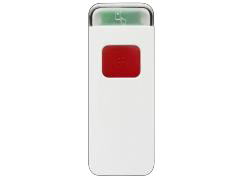 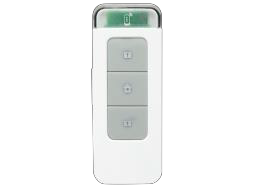 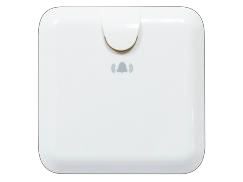 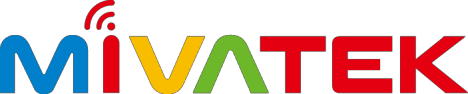 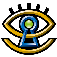 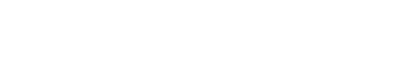 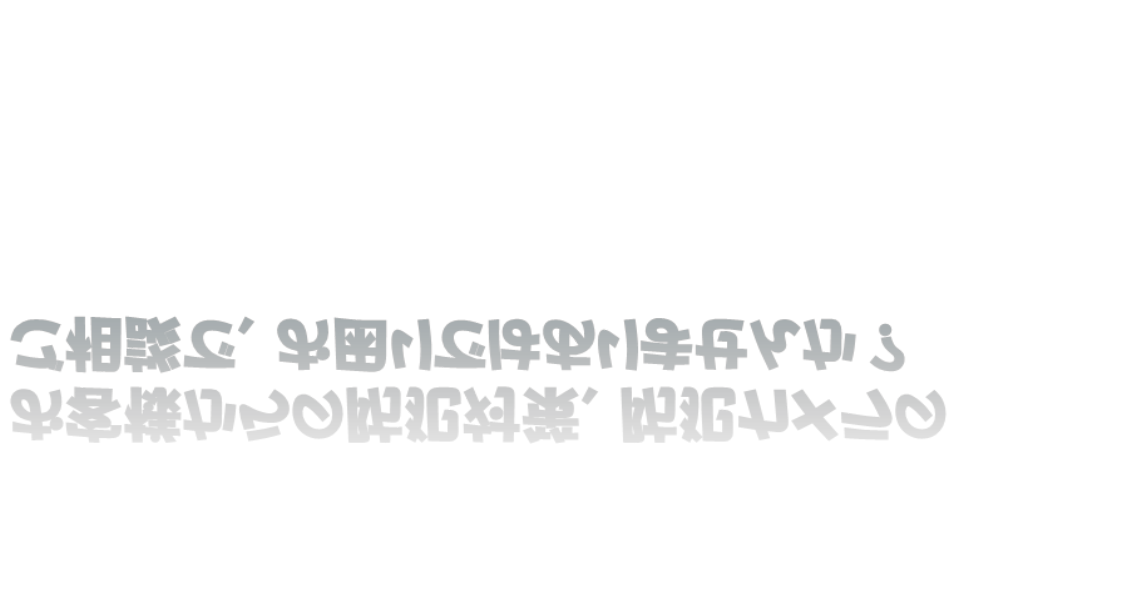 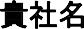 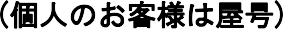 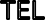 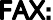 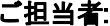 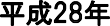 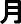 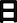 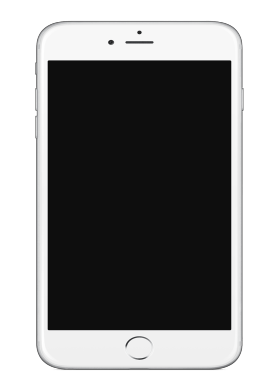 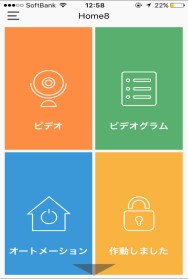 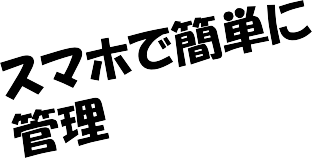 平成28年5月吉日 
株式会社MAJI販	売	特	約	店	募	集自信を持って、勧められる防犯商 品をお持ちですか？ 他店との差別化は大丈夫？様々な追加 
オプション商品お客様からの防犯対策、防犯カメラの
 ご相談で、お困りではありませんか？基本セッC1S3大手ホームセキュリティと同等の防犯対策で、 
介護補助、火災通知も…
詳細募集要項ご希望の方は、下記記入の上、 
FAX(043-312-1007)をいただければ、詳細募集情 
報をお届けいたします。

お届け方法：FAX	メール　　　　　　 	＊メールアドレスを記載してくださいこちらの募集は各地域、当社希望募集数に達し次第、予告なく終了いたします。 予めご了承ください。